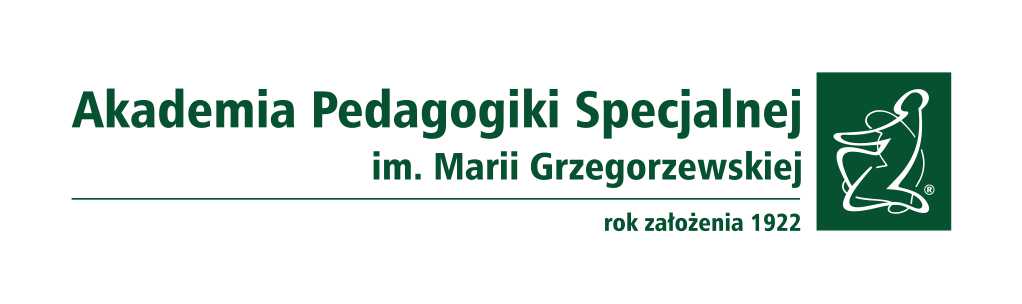 INFORMACJA w trybie art. 119 ustawy Prawo o szkolnictwie wyższym i nauce o wynikach konkursuAkademia Pedagogik Specjalnej im. Marii GrzegorzewskiejInstytut Pedagogiki, Zakład Metodologii i Pedagogiki Twórczości(jednostka organizacyjna zatrudniająca)Konkurs na stanowisko: adiunkt w grupie badawczo-dydaktycznejData ogłoszenia: 27.06.2020 r. Termin składania ofert: 11.09.2020 r. Termin rozstrzygnięcia: 16.09.2020 r. Ilość zgłoszeń: 4Kandydat, który wygrał konkurs: dr Małgorzata KorkoUzasadnienie: 	Komisja konkursowa dokonała analizy wymaganych dokumentów złożonych przez kandydatów oraz z wybranymi osobami przeprowadziła rozmowy kwalifikacyjne. Dokumenty złożone przez dr Małgorzatę Korko spełniały wymogi formalne i merytoryczne. W ocenie komisji kandydatka wyróżnia się spośród innych, aplikujących w konkursie osób, pod względem istotnych dla nauczyciela akademickiego  warunków, a w szczególności: posiada duży potencjał rozwojowy potwierdzony przebytą ścieżką kształcenia, zgromadziła znaczący dorobek publikacyjny, nabyła wartościowe doświadczenia w zagranicznych środowiskach akademickich, posiada biegłą znajomość języka obcego a także praktyczne umiejętności projektowania i realizacji badań empirycznych oraz opracowywania danych empirycznych z pomocą środków informatycznych.Posiadane kompetencje dr Małgorzaty Korko w pełni odpowiadają potrzebom związanym z realizacją zadań dydaktycznych i badawczych przypisanych do Zakładu Metodologii i Pedagogiki Twórczości.	Komisja po dyskusji jednogłośnie poparła i zarekomendowała Senatowi zatrudnienie dr Małgorzaty Korko na stanowisko adiunkta w grupie badawczo-dydaktycznej.	Ostateczną decyzję w sprawie zatrudnienia podejmuje Rektor.